FOR IMMEDIATE RELEASEContact: Your Name & Organization Phone: Contact Phone Number Email: Contact Email AddressMAIN PRESS RELEASE HEADLINEItalicized Subheader[CITY, STATE, Month Date—] Lorem ipsum dolor sit amet, consectetur adipiscing elit. Suspendisse vestibulum, mi ut pharetra ullamcorper, mauris est suscipit est, non malesuada diam sapien sit amet arcu. Mauris cursus suscipit ipsum, id venenatis nulla fringilla at. Aliquam erat volutpat. Aenean dictum enim vitae consequat lacinia.Curabitur sit amet interdum nisl. In id lacinia ligula. Aliquam porta, ipsum in tristique dignissim, eros tellus feugiat magna, in euismod sem sapien semper leo.Aliquam pharetra fringilla tortor id tempor. Ut metus odio, suscipit tristique risus a, pellentesque finibus quam. Nam vehicula nisl dolor, sed tristique nulla accumsan nec. Duis elementum, urna sed vestibulum facilisis, nisi magna eleifend leo, quis vulputate mauris elit in eros. Donec tempus auctor purus ac fermentum. Aliquam in commodo lectus, id fringilla dui.Sed blandit sapien nibh, in pretium arcu tristique in. Morbi et ante ut purus dictum varius. Nunc facilisis lorem ut fermentum lobortis. Praesent sit amet augue viverra, luctus ex iaculis, gravida ante.[Your Business Name] is a [Boilerplate description…]###If you would like more information about this topic, please call 	  at 	, or email 	.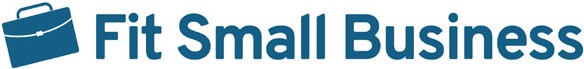 